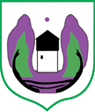 Ul. Maršala Tita br.184310 Rožaje, Crna Goramail: skupstinaopstinerozaje@t-com.metell: (382) 051/271-102fax: (382) 051/271-101web:https://www.rozaje.me      Broj:  23                                                                                                               Rožaje,12.09.2022. godineNa osnovu člana 22 i 23 Odluke o obrazovanju radnih tijela Skupštine (“Sl. list  CG - Opštinski propisi”, br. 7/19)S a z i v a mXXIII (dvadeset treću) sjednicu Odbora za finansije, privredu i razvoj za 19.09.2022. godine /ponedjeljak/ sa početkom u 12 časova u prostoriji Narodne biblioteke (čitaonica).Za sjednicu predlažem sljedeći:D N E V N I     R E D:Usvajanje Zapisnika sa dvadeset druge  sjednice Odbora za finansije, privredu i razvoj;Razmatranje i usvajanje Polugodišnjeg Izvještaja o ukupno ostvarenim primicima i ukupno izvršenim izdacima;Razmatranje i usvajanje predloga Odluke o visini naknada za korišćenje opštinskih puteva na teritoriji opštine Rožaje;Razmatranje i usvajanje predloga Odluke o potvrđivanju Odluke o izdvajanju sredstava iz stalne budžetske rezerve;Razmatranje i usvajanje predloga Odluke o potvrđivanju Odluke o prenosu prava raspolaganja;NAPOMENA: Materijali su Vam dostavljeni uz  saziv za 27. redovnu sjednicu Skupštine opštine Rožaje koja je zakazana za  22. 09. 2022. godine.                                                                                                                      Edib Šaljić,s.r.                                                                                                                      Predsjednik Odbora